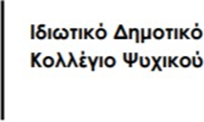 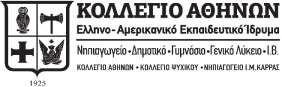 Βιβλία για την 5η & 6η τάξηΑγγελίδου, Μαρία. Ένα παιχνίδι με κανόνες. Εκδ. Μεταίχμιο, 2022.Βασιλειάδου, Μάρω. Ελευθέριος Βενιζέλος: ακολουθώντας τα βήματά του στην ιστορία. Εκδ. Διόπτρα, 2022.Δάγλας Αριστείδης. Στα σαράντα κύματα. Εκδ. Λιβάνης, 2022.Δημητρίου, Μυρτώ. Ξεδιπλώνοντας Origami μυστικά. Εκδ. Καλειδοσκόπιο, 2020.Δρακούλα, Νάντια. Σούπερ Γκρανόλα. Εκδ. Ποταμός, 2020.Ζαμπακίδης, Ζήνων. Η Μυρτώ και η Σμύρνη των θαυμάτων. Εκδ. Πατάκη, 2022.Ζέη, Άλκη. Ο θείος Πλάτων. Εκδ. Μεταίχμιο, 2011.Ηλιόπουλος, Βαγγέλης. Ο Χταπόδιος Σέιφ και οι τρεις θαλασσοφύλακες. Εκδ. Πατάκη. 2016.Ηρακλέους, Δέσποινα. Μελούζινα. Εκδ. Καλειδοσκόπιο, 2022.Κέζα, Λώρη. Υπόθεση Laurus και άλλες ιστορίες. Εκδ. Ποταμός, 2020. (6η τάξη)Κουμαριανού, Μαριάννα. Δέλτα όπως Διδώ: μικρασιατικές μνήμες. Εκδ. Καλέντης, 2021.Λούφα-Τζοάννου, Θεοδώρα. Σμύρνη: η αρχόντισσα της Μικράς Ασίας. Εκδ. Άγκυρα, 2021.Μανδηλαράς, Φίλιππος. Η μαϊμού του βασιλιά: μυθιστορία [1914-1928]. Εκδ. Πατάκη, 2021. (6η τάξη)Μομφεράτου, Μαρία. Το καλογεράκι του Μυστρά. Εκδ. Καπόν, 2021.Μπαχά, Μάρια. Μια ιστορία για τον Διονύσιο Σολωμό. Εκδ. Καλειδοσκόπιο, 2021.Ντεκάστρο, Μαρίζα. Ένας κόσμος σε κίνηση: λίγο πριν... λίγο μετά το 1821. Εκδ. Καλειδοσκόπιο, 2017.Ντεκάστρο, Μαρίζα. Οι δικοί μου άνθρωποι. Εκδ. Καλειδοσκόπιο, 2022. (6η τάξη)Παπαϊωάννου, Θοδωρής. Ο πελεκάνος. Εκδ. Ίκαρος, 2022.Πετρουλάκης, Σπύρος. Μυστική αποστολή: ο θησαυρός του Κυβερνήτη. Εκδ. Μίνωας, 2020.Πιπίνη, Αργυρώ. Ζάζα. Εκδ. Καλειδοσκόπιο, 2021.Σβορώνου, Ελένη. Για να ζούμε ενωμένοι: νίκες και ήττες μιας Μεγάλης Ιδέας. Εκδ. Μεταίχμιο, 2022.Στεφανίδη, Φωτεινή. Τζιέρι μου 1922. Εκδ. Καλειδοσκόπιο, 2022. (6η τάξη)Στοφόρος, Κώστας. Η Πηνελόπη στη Χίο. Εκδ. Κέδρος, 2022.Τασάκου, Τζέμη. Το σεντούκι με τα αμύθητα σεντέφια. Εκδ. Μεταίχμιο, 2022.Τσαλδίρη, Ελένη. Ο Κήπος του Ασκληπιού. Εκδ. Καλέντης, 2022.Bell, Peter.G. Το εξπρές για τις απίθανες χώρες: ταξίδι στη χαμένη πόλη. Εκδ. Διόπτρα, 2022.Conomos, Anna. Η υπόσχεση. Εκδ. Ποταμός, 2022.Gillingham, Sara. Κοιτάζοντας τα αστέρια: ένας πλήρης οδηγός για τους 88 αστερισμούς. Εκδ. Καπόν, 2019.Hughes, Susan. Και μετά… Εκδ. Αφοί Βλάσση, 2020.Hugo, Victor (Διασκευή: Μακρόπουλος, Μιχάλης). Οι άθλιοι. Εκδ. Διόπτρα, 2022.Lunde, Maja. Η φύλακας του ήλιου: Μια ανοιξιάτικη ιστορία. Εκδ. Κλειδάριθμος, 2021.Palacio, R. J. Πόνι. Εκδ. Παπαδόπουλος, 2022.Pflugfelder, Bob & Hockensmith, Steve. Επικίνδυνο εργαστήριο υψηλής τάσης : ένα μυστήριο με ηλεκτρομαγνήτες, συναγερμούς και άλλες κατασκευές που μπορείτε να φτιάξετε και μόνοι σας. Εκδ. Κλειδάριθμος, 2019.Richards, Mary & Schweitzer, David. Η ιστορία της μουσικής για παιδιά. Εκδ. Καπόν, 2021.Samuels-Davis, Esther. Συμπαντομαζί. Εκδ. Υδροπλάνο, 2020.Steadman, A. F. Ο Σκάνταρ και ο κλέφτης του μονόκερου. Εκδ. Ίκαρος, 2022.Stuart, Colin. Η αστρόσκονη που μας δημιούργησε: μια οπτική εξερεύνηση της χημείας: άτομα, στοιχεία, σύμπαν. Εκδ. Παπαδόπουλος, 2022.Travers, P.L. Μαίρη Πόπινς (Τόμος πρώτος & δεύτερος). Εκδ. Ποταμός, 2017.Wagner, J. I. Ο θρύλος του αστροδρόμου. Εκδ. Άγκυρα, 2021.Weber, Shannon. Είμαστε όλοι ίσοι! Εκδ. Διόπτρα, 2022.Wood, Amanda & Jolley, Mike. Ανθρώπινος κόσμος. Εκδ. Δεσύλλας. 2021.Zommer, Yuval. Το μεγάλο βιβλίο των λουλουδιών. Εκδ. Κλειδάριθμος, 2022.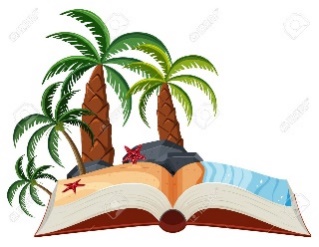 Καλό Καλοκαίρι!!!